CES School Council meeting - minutesWednesday February 27, 2019 7-9pmParents in attendance: Sarah Brearey, Joanne McCarroll, Savannah Beattie, Christine Kirkland-Klerks, Diane Gardner, Kelley Lefebvre, Brenna MacNair, Chris EltervoogStaff in attendance: Sarah Pope, Anne Labonte, Colleen PoweCall meeting to order @7:03pmMotion to approve meeting agenda made by Sarah B. seconded by Diane G. No changes.Minutes from January 16, 2019 meeting need one change: addition of Lunch Lady/Mazzola profits received ($85.80/$27.50). Motion to approved modified minutes made by Christine, seconded by Savannah.Chair’s Report – Joanne McCarroll/Sarah Brearey Family Science Night- Huge success, lots of volunteers, estimated 250 people in attendance (approx. 200 RSVP’d), about 40 survey responses, positive feedback to have another one.  Thank you to volunteers!!  We couldn’t have done it without you.- Survey should have asked if they would come for another science night and not just another family night. - having event after Feb. bake sale was a great way to use up leftovers- Free Starbucks coffee was also a great addition.  Keep in mind for future events (lots of coffee leftover – perhaps look into smaller carafe option?)2019/20 PRO Grant application - will plant to apply if/when applications open up (no updates on status of program moving forward). From teacher discussion: they liked science but some projects were repeated from last year. Possible suggestions for next year: wellness, mathnasium, or other topic for next year?? “Free form” format is well received versus time slots reserved. Forward action item: look into other options for next year, e.g. math, wellness, to apply for. Teachers/council will ask around community and look into options.Principal’s Report – Sarah Pope full report will be sent via email (see attached)Gardening towers- lights being made in states and don’t meet Canadian standards. Not purchased until we get a full unit. Will update next meeting if budget is still required for itForest school at Wesley clover parks through OCDSB for 2 kindergarten classes this year. Learning safe play outdoors, learning about nature, giving permission to friends for different types of play with safe risks. This is a 3 year program, and will have a class change to include older grades in following years. Can look into funding for more classes to join possibly next year, if affordable (and possibly funded by council). Information night was very useful to parentsTeacher’s Report – Anne Labonte/Colleen Powe Monster ball at recess with colleen-110 kids signed up( gr1/gr2/g3 have different days each week)Scientists in schools coming on Tuesday to colleen’s class, anne’s class is booked in April.Teachers asking about art night funding (Mme. Albania?) Cubetto (coding tool purchased last year by council) is being used in rotation againParent outreach night speaker had to cancel due to commitments, will discuss other options.Teacher receipts need to have line item for what its for(ie teachers allowance, club, etc). deadline for receipts by march 28th/acknowledge of costs of things to come, if not recorded then it will be not covered if past deadline.School greening project- Colleen Powe went to workshop- how to set it up, mapping it out. May wait until next year to proceed due to need for parent and school council support. Create a committee this year to proceed with building it next school year. Would be a sub-committee of school council Colleen Powe is also involved in research project for English learners and math for grade 3 students world wide. Looking for more data, by participating in math and language games as a first vs second language. Through Carleton university.Treasurer’s Report – Savannah Beattie Budget update- aprox 1000$ for teacher’s allowance left to spend, will know if there is more for the wish list by next meetingFunding requestsMme. Albania requesting $250 for second arts festival – council discussed & in favoursome grade 3 classes will be going to national arts gallery in spring – expensive trip, is there anything council can do to help with cost?  Council discussion – significant money already allocated towards Grade 3 leaving activity. Any additional funding should be for entire grade 3 student body and not just the French classes.  Revisiting request to fund bussing for grade 1 field trip (approx. $226) – council discussed & in favourWhat about classes that do not have planned field trips yet? Grade 2s had free trip already.  Only two kinder classes doing forest school – what about other 3 classes?Motion by Savannah to approve 250$ for 2019 arts festival, as well as funding for 2 busses for grade 1 museum field trip (approx. $226). Motion seconded by Chris E., all in favour.  Additional spending to be considered at future meeting.Teachers asked to consider field trip options for kinder classes, and come up with a “nice to have” list in case extra funds come in. OCASC Updates – Sarah/Joanne for Ralph Quapp Action items received by email were brought to OCASC, see email from RalphCommunications Corner – Chris Eltervoog Council to send finalized meeting minutes to post to blogUpcoming Events Spring Event – April 5 – council in favour.  Popular event – suggestion to do another PJ Jam dance.  Amie and Brenna to help organize.  Suggest asking DJ to turn down music (again); colouring table in the hall for quiet area.Bike Rodeo – May – volunteers needed to help organize; Brenna has offered –Sarah B. to provide information on how to organize.  Date to be determined; cannot be help during EQAO testing.Teacher Appreciation Event – June 7- ideas for gifts. Giftcards may not be in budget this year. Brenna offered to help do another video – well received last year.Other discussion Used book sale – parent has proposed the idea, council in support as long we they are willing to organize. Sarah B. to follow up.  Where to allocate the funds received? Possibly to go toward families in need.  Suggestion that leftover books to be donated for dispersal to families/other schools in need - at Sarah P’s discretion.Parent engagement speaker- unavailable. Do we want to pursue with this year? Possibly nutrition workshop. This school year or next school year early on? Give hand out info about event for workshop at kindergarten info and/or intake meetings?Schoolyard greening workshops – already discussed (see above).Adjournment – meeting adjourned @ 8:59pm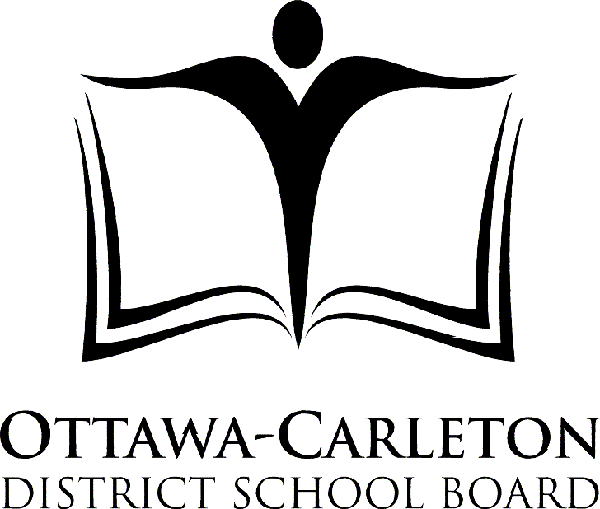 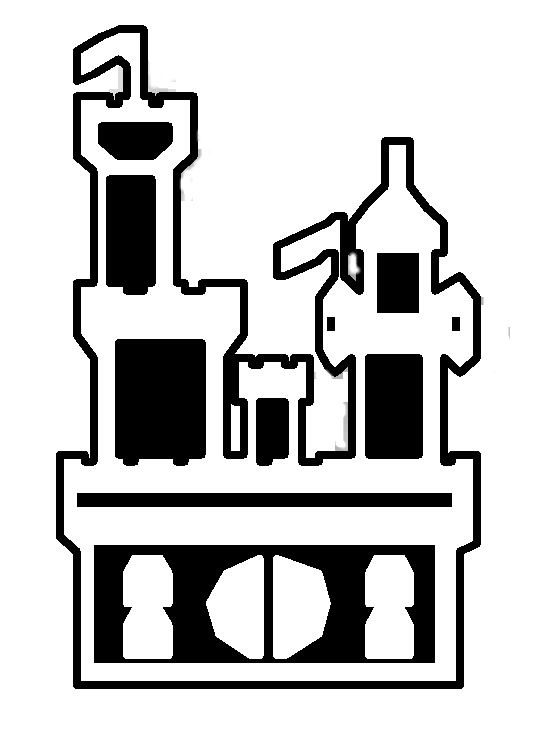 February 27, 2019 Principal’s report to School CouncilStaffing Jessica Fraser and Ashton Crowe are back from Maternity leave. Information items: Early planning numbers for our enrollment show that the school will maintaining its size.  I will share an org in April.We are getting 28 Chromebook from the OCDSB. Our primary classrooms will be using them.Toonie TuesdayWe will continue collecting money all week. There is a friendly bet between KES and the Castle, we need to win.Grade 3 students from CES will have an opportunity to join the assembly as part of our transition activities to welcome them to KES for Grade 4. After March Break Pink Shirt DayAs you are aware Canadian Pink Shirt Day took place today, February 27th and the International Day of Pink will take place on April 10th this year.  We have a kindness bulletin board up and students are writing and talking about how we can be kind to each other at the Castle. Kids Art Club8 week program that parents signed up for running from Feb 19 to April 1. It in the library. We have 28 students registered from K to grade 3 Terry FoxWe raised $1,404.25